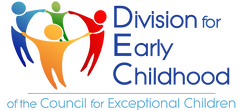 May 10, 2017Subdivision Leaders MeetingMeeting Minutes4:30pm eastern timeIN ATTENDANCEStates- AZ, CO, IN, IO, KS, KY, MI, MN, NV, OH, OR, TX, VA, & WIExecutive Office- Peggy Kemp and Ben RogersExecutive Board- Dave Lindeman Executive Office and Board UpdatesPeggy sharedEncouraged to nominate for executive board and for awardsEncouraged members to visit  DEC website- News sectionReminder for feedback on the  challenging behavior position statementReminder for call out for joining VOICES (Valuing Our Individual Children and Families through Equity and Social Justice Council) Ben shared Conference updatesNotifications will be sent out week of May 15 for presentation and poster acceptanceTheme- Mountains of OpportunityKeynotes each day including a 20 year anniversary presentation by Janice Fialka on Day 1, an interview by Susan Connor with Diane Bricker on Day 2 and a Multidisciplinary panel on day 3 with M’Lisa Shelden, Winnie Dunn, Rosemarie Allen, Steve Warren, and Kristie Pretti-Frontczak. Board updatesThe board finalized budget proposal for 2017-2018. There is now a budget line item for subdivision start-up funds.  This is designed as a mini grant with a specific outcome needed for demonstration of appropriate use of funds.Dave shared Board is supportive of start-up funds for subdivisionsBoard is focusing their work on professional development- products/resources/conferences professional home/members/networkspolicy and advocacy Board met at national CECReceived updates on:  Professional standards from Vicki StaytonHigh leverage practices from Deb ZiglerCEC updates from Alex Grahm and Mikki GarciaSubdivision guidelines review (Peggy)Document attached to meeting minutes and meeting reminder emailDraft 1 and seeking feedback to Peggy at peggy@dec-sped.org by end of MaySubdivisions may be most interested inIncorporation, Non-Profit Status, and Bank RequirementsDEC EndsQuestions/CommentsApplying for nonprofit status and this document is helpfulAre states required to have 4 or more for state board meetings? Peggy stated- 4 meetings are encouraged. Could be creative- 1 face-to-face, telephone, web meeting, other ideas?Peggy stated- may need to define what is meant by member meetingSuggestions for how to support member meetings came from several states:Use freeconferencecall.com and are looking at possibly sharing this with ALL members to increase engagement and attendanceMonthly executive office meetings, membership meetings that coincide with conference in the state4 executive meetings, 1 annual retreat, and 1 formal membership meeting Reserve lunch time for a brownbag meeting at statewide EC conference for an open/member meetingMembership campaign updates (Ben and Council)Continuing to work the Because it Matters campaignCalling on all states / members for ideas, data to share, connecting to current, new, and potential membersWill speak to a larger audience than ECSE / EIGoal is to be larger than a membership campaign and share the greater purposes of DEC and ECSE/EI5 day roll out within 3 weeks leading up to the 2017 conferenceIdeas- please send to Ben at ben@dec-sped.org CEC campaign is also initiating a membership campaign that DEC’s Because it Matters is not related toTarget past attendees and “customers” from previous conferences to win and win-back members that may have lost engagement with CECSubdivision Annual Report and Action Planning (Megan and Council)	Template has been updatedThe form itself can be saved once completed – print or share with othersA Word document will be sent to know what needs to be prepared for completing the reportIdeas for the action plan will be sharedJune / July due date for the report to allow plenty of time for the Executive Office and Council to review and plan for Leaders’ meetings beginning in the fall including the conference meeting 		Future meetings all but October at 4:30pm eastern timeSeptember 27thOctober 4th – 6th Annual Conference in Portland!November 8th If you have ideas/suggestions for discussion topics, please let the Membership Council know!